Конспект НОД  по конструированиюдля детей младшего дошкольного возраста.Тема: «Грузовые машины». Круглова Л.В.Цель.  Способствование  формированию умения создавать грузовую машину из строительного материала..Методические приемы: загадка, вводная беседа, диалог с медведем, рассматривание постройки, физкультминутка, самостоятельная работа ребенка, обыгрывание постройки, подведение итогов.Оборудование и реквизиты: коробка, игрушка – грузовая машина, картинки с изображением транспорта, игрушечный медведь, строительный материал.Предполагаемый результат: имеют представление о видах транспорта, умеют строить постройку по образцу.Ход занятияРодитель вносит в комнату коробку, в котором находится игрушка - грузовая машина.Родитель. ,Хочешь  посмотреть, что у меня в коробке. Тогда отгадайте загадку:Не зверь, не птица, по улице мчитсяЕдет, жужжит, моторчик шумит.Есть и кузов, и кабина, и четыре колеса.Груз тяжелый перевозит,Вот такие чудеса. (Грузовая машина) 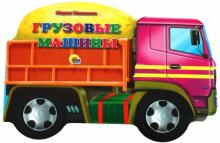 Родитель. Правильно. Это грузовая машина (достает игрушку из коробки). А почему ее так называют? (Перевозит разные грузы).Родитель. Посмотрите на доску с картинками и скажите: какая машина лишняя и почему? (Лишнее такси, потому что это легковая машина. А грузовик, самосвал, автоцистерна - грузовые). 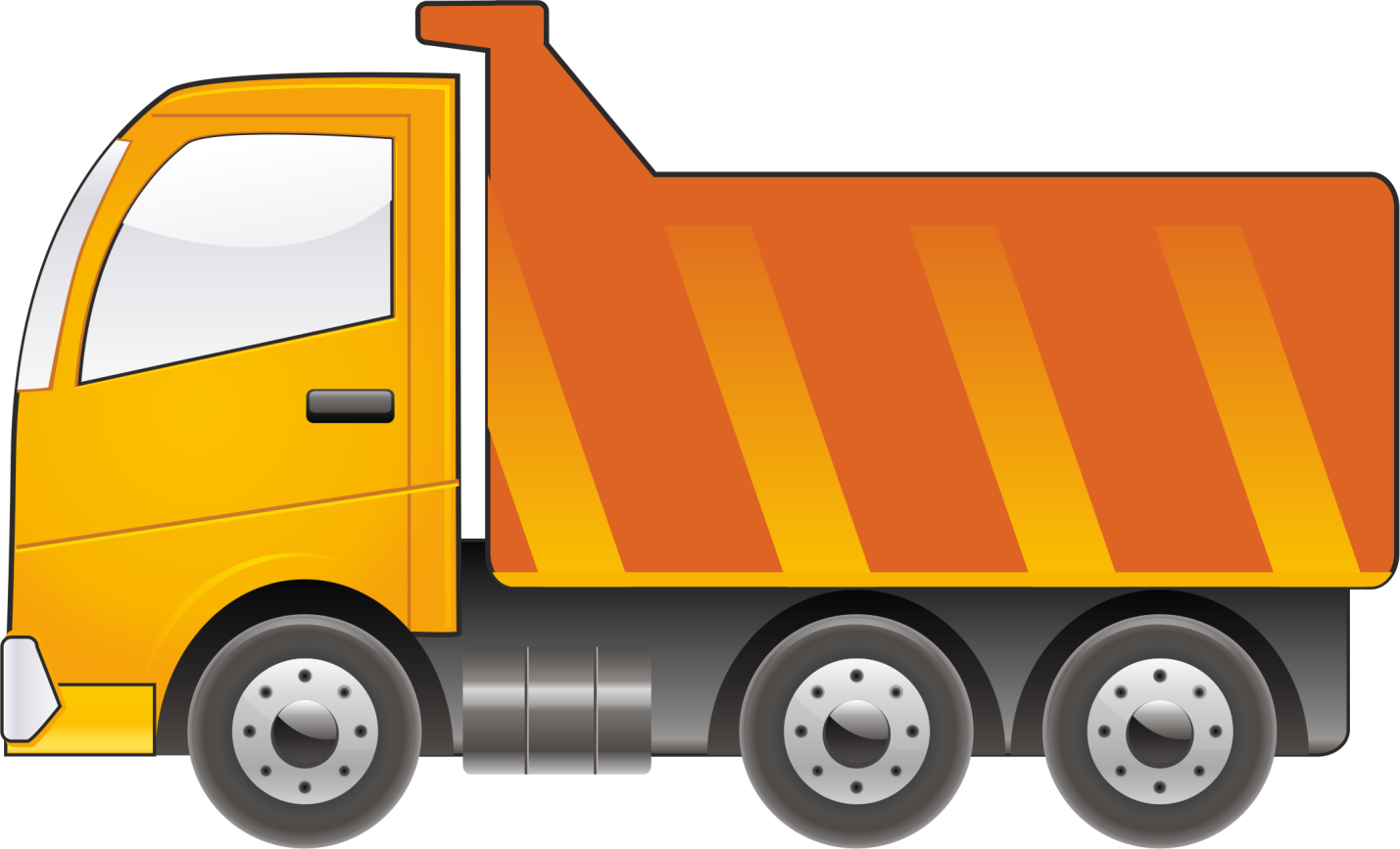 Родитель. Правильно. Давайте посмотрим, из каких частей состоит грузовая машина? (Колеса, кузов, кабина, платформа). 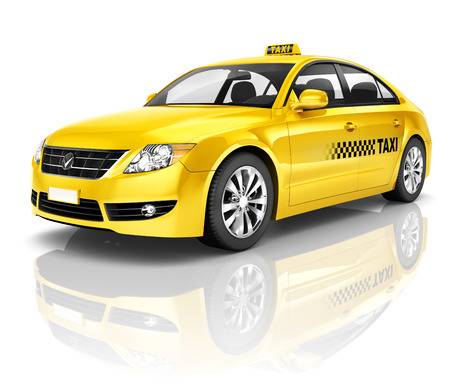 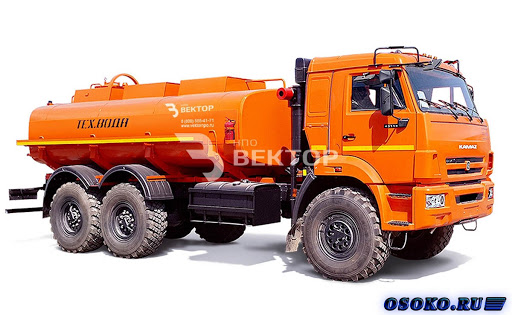 Родитель. Ой, вы слышите? Кто – то плачет. Родитель показывает на игрушку медведя. Ой, смотри, да ведь это Мишка. Здравствуй, Мишка! Ты почему плачешь?Мишка. Здравствуйте. Как же мне не плакать. Я нечаянно поломал теремок своих друзей. Хотел новый построить, много деревьев навалил, а бревна нести тяжело, сил не хватает.Показывает на сложенные палочки.Теперь не знаю, что делать, как бревна принести на стройку? Теперь я не смогу построить новый теремок.Родитель. Знаешь, Мишка, я знаю, как тебе помочь. Мы с ребятами сейчас построим грузовые машины и поможем перевести тебе бревна. Хорошо?Мишка. Вот здорово! А можно посмотреть, как вы будете строить.Родитель. Конечно! Садись на стульчик и посмотри. Ребенок, смотрит на машину, которую я построила. Из каких деталей она построена? (Из кирпичиков, пластины, кубиков и цилиндра).Родитель. Из каких деталей я сделала колеса и почему? (Из цилиндра, потому что он катится.)Родитель. Из чего я построила платформу? (Из пластины). А кабину и кузов? (Из кубиков и кирпичиков).Давай  немного отдохнём.Физкультминутка.Жил на свете самосвал Он на стройке побывал 
Покатил с утра к воротам            топающий шаг, руками изображаем руль                                                        остановиться. 
Сторожа спросили: «Кто там? »  наклон вперёд, вытягивая руки перед собойОн кирпич возил и гравий,            приседания, руки изображают рульНо увы застрял в канаве. Буксовал он, буксовал.                  перекаты с носка на пяткуЕле вылез самосвал, Самосвал сигналит громко: У меня сейчас поломка, Но с утра я снова в путь.                   топающий шаг, изображающий рульРодитель. Теперь ты построй такую же грузовую машину, как у меня. И помните, что строить нужно аккуратно, детали ставить ровно, чтобы постройка не поломалась.Самостоятельная работа детей. Воспитатель помогает отстающим детям.Родитель. Ну вот, Мишка, посмотри, какая машина у нас получилась.Мишка. Смотрит машины. Вот здорово, , спасибо тебе за помощь. Теперь я смогу все бревна перевезти и построить теремок. Помоги  мне, пожалуйста, загрузить бревна в машину.Ребенок  помогает Мишке.Мишка. Здорово! Все бревна поместились. Спасибо тебе. Я поехал строить теремок. До свидания!Родитель. Пожалуйста, Мишка. Рады были тебе помочь.А  теперь ты можешь  поиграть со своим грузовиком. Возьми  игрушки, которые ты хочешь  покатать.Обыгрывание построек.\Родитель., Что мы строили? (Грузовую машину)Какие детали нам понадобились? (Цилиндры, кирпичики, пластины, кубики).Молодец, у вас все получилось. 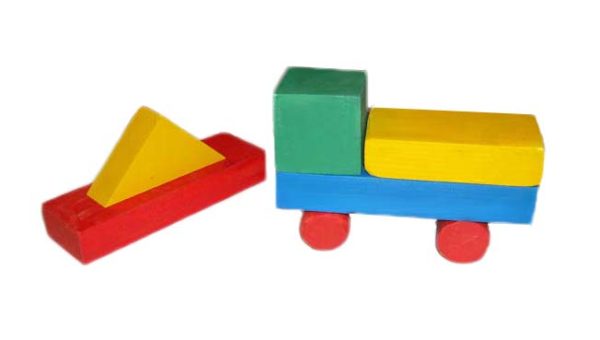 